Publicado en Barcelona el 24/09/2018 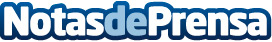 Tutoca ofrece a profesores y profesoras de música la posibilidad llevar la docencia a las aulas virtualesLa plataforma de Música Online Tutoca abre la convocatoria para que los docentes de música puedan disponer de las facilidades para convertirse en profesores de música onlineDatos de contacto:TUTOCA MUSICA SLDavid Montoro - Co Fundador669948622Nota de prensa publicada en: https://www.notasdeprensa.es/tutoca-ofrece-a-profesores-y-profesoras-de Categorias: Música Educación Emprendedores E-Commerce http://www.notasdeprensa.es